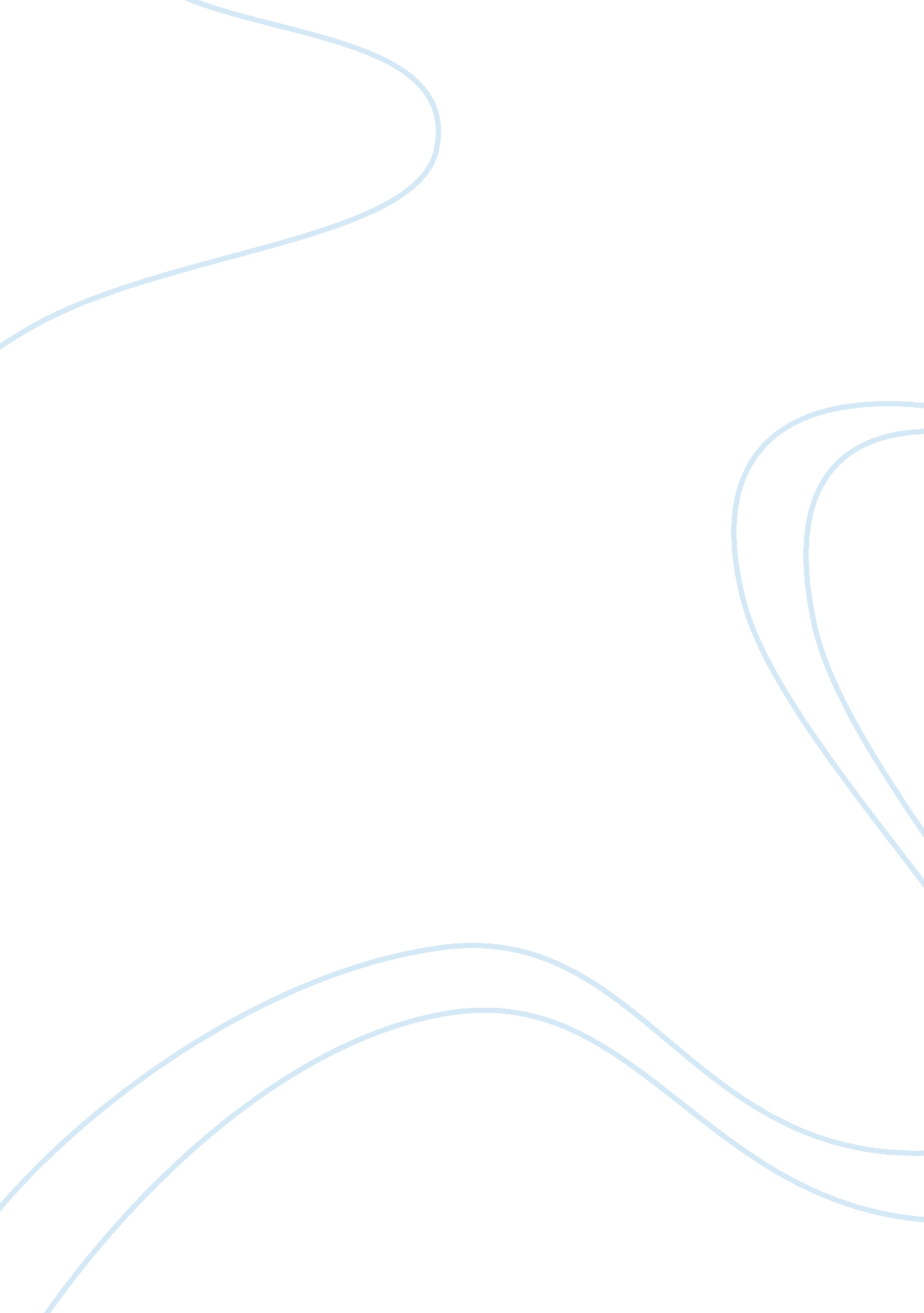 Chronic inflammatory demyelinating polyneuropathy health and social care essayHealth & Medicine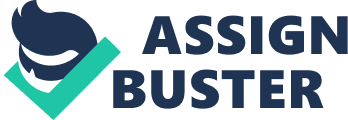 Chronic Inflammatory Demyelinating Polyneuropathy ( CIDP ) is an acquired upset impacting peripheral nervousnesss caused by a demyelinating procedure that leads to drive failing, positive sensory symptoms and centripetal loss ( Mahdi-Rogers and Rajabally 2010 ) . Recent research suggests an norm of 0. 50 and 1. 60 per 100, 000, instances being most prevalent in the 5th and 6th decennaries ( Laughlin et al. 2009, Rajabally and Chavada 2009 ) . CIDP, in its typical signifier, is symmetric and affects both proximal and distal parts. Autonomic abnormalcies are uncommon. In 2010, the European Federation of Neurological Societies/Peripheral Nerve Society ( EFNS/PNS ) joint task force setdiagnosticstandards to increase the sensitiveness of CIDP diagnosing, saying that each of the followers should be included in the determining procedure. Electrophysiological Testing Cerebrospinal fluid scrutiny Gadolinium-enhanced MRI of spinal roots, brachial or lumbar rete Nerve biopsy of electrophysiologically affected nervus Aetiology and Pathophysiology The histologic resemblance of CIDP to experimental autoimmune neuritis and its response to immunosuppressive therapy suggests an autoimmune pathogenesis ( Mahdi-Rogers and Rajabally 2010 ) . The proposed immunopathic mechanism of CIDP is believed to be a combination of familial factors and an environmental trigger, for illustration antecedent infection ordiabetes( Whitesell 2010 ) . Myelin proteins found on peripheral nervousnesss, particularly P0, have been investigated and found to bring on experimental allergic neuritis in mice ( Gabriel, Gregson and Hughes 2000 ) and have been identified in patients with CIDP besides ( Allen, Giannopaulos and Grey 2005 ) . However, antibodies themselves can non traverse the blood-nerve barrier ; hence other mechanisms are thought to be involved in the demyelinating procedure. In a survey by Yan and co-workers ( 2001 ) , the antibodies to the P0 glycoprotein were chiefly IgG 1, a subclass of Ig that implies T-cell activation ( Yan et al. 2001 ) . The pathophysiology is likely to be caused by both T and B-cell activation. However, more research is required to set up the exact mark of the T-cell response and if other immune-mediated cell populations i. e. NK cells, are involved in the pathogenesis of CIDP. Clinical Features The pathophysiology of CIDP gives rise to debatable sensorimotor alterations. These alterations are apparent in the nonsubjective appraisal of the patient in inquiry, uncovering musculus cachexia, reduced tendon dorks, altered esthesis and mild ataxy in upper and lower limbs and reduced musculus strength in the upper appendages. These pathological alterations can be mapped straight to the infective alterations happening in the peripheral nervous system due to demyelination. The peripheral nervous system ( PNS ) is subdivided into the bodily division and the autonomic division ( Martin 2003 ) . The bodily division of the PNS contains the centripetal neurones that innervate the articulations, musculuss and tegument. This division besides contains the axons of motor nerve cells that innervate skeletal musculus. These axons besides transmit control signals to muscle with the intent of modulating musculus contraction forces. Schwann cells form the medulla sheath around peripheral nervousnesss, which causes an addition in the speed of action possible conductivity. There are periodic spreads in the medulla called Nodes of Ranvier. Urges are conducted by leaping from node to node - this procedure is known as 'saltatory conductivity ' ( Martin 2003 ) . In CIDP, demyelination causes harm to the Schwann cell, and hence the medulla, doing abnormalcies in the saltatory extension of the action potency, which can ensue in slowed conductivity speed. If several sections of the nervus are damaged the consequence can be magnified which may ensue in a complete conductivity block in that peculiar axon. This can take to clinical manifestations of failing and weariness, as seen in the patient in the instance survey. Na+ electromotive force gated ion channels are extremely concentrated at Nodes of Ranvier and therefore ease rapid action possible conductivity. Susuki and co-workers ( 2007 ) examined the molecular administration of nodes in a disease theoretical account caused by immunization with gangliosides. In autoimmune neuropathies, like CIDP, autoantibodies to gangliosides i. e. GM1, have been proposed to interrupt nodal Na+ gated channels ( Susuki et al. 2007 ) . Results found that with come oning limb failing, Na+ gated bunchs were disrupted, and in some instances significantly decreased, at abnormally lengthened nodes concomitant with deposition of IGg and complement merchandises. IGg antibodies are shown in this survey to adhere to nodes where GM1 is expressed. This autoantibody adhering consequences in complement activation and later, formation of a membrane onslaught composite. Researchers noted a disappearing of Na+ channels, withdrawal of terminal medulla cringles and prolongation of the Nodes of Ranvier. As the patient in the instance survey nowadayss with come oning limb failing and reduced musculus strength, this survey gives us an penetration into a molecular pathophysiological theoretical account that may do these clinical characteristics of CIDP. The pathological procedure discussed above besides causes an break to the axon, ensuing in axonopathy. Degeneration of an axon develops foremost in the distal subdivisions of the axon, and if the anomalousness persists, the axon 'dies back ' . The pathological mechanism causes a characteristic distal 'stocking-glove ' centripetal loss and failing. The lasting axons will carry on at a normal rate but as a consequence of the reduced figure they will be less effectual in bring forthing typical musculus contractions. The longest, large-diameter fibres are the most vunerable to axonopathy, doing reduced or entire loss of tendon dorks. If one was to conceive of the consequence of motorial nervousnesss and their excitation of skeletal musculus it can be understood that the procedure of demyelination discussed supra would hold damaging effects on musculus power, co-ordination, and if the musculus can non contract efficaciously, musculus unity. Impact of CIDP CIDP patients will see a huge lifestyle alteration as they go from being wholly independent to sing some degree of dependance on others in a short period of clip. The biopsychosocial theoretical account calls uponhealthcare professionals to see biological, psychological and societal factors which will enable healers to present appropriate direction of patients and set up a good patient partnership ( Morrow 2004 ) . Patients should do their ain determinations about their health care, whilst healers should ease duologue and shared determination doing to guarantee effectual and relevant intercessions are received by the patient. This construct reflects the premiss that patient conformity will be enhanced through common apprehension. Patients will show with assorted reserves or concerns and the healer should be cognizant of these and how they can be dealt with in a patient-centred mode. Fear, anxiousness and isolation are some of the emotional and physical provinces that the patient in inquiry may be sing. In order to maximize the impact of a 'Plan of Care ' on a patient 's forecast, it is of import that the healer understands that a patient 's emotions will often overrule ground. The following are concerns that should be recognised as you work with the patient. The patient in inquiry has late been acquiring increased failing in her custodies and lower limbs, increased centripetal loss and declining weariness. Even though the patient has been diagnosed for six old ages, she may be experiencing dying about the hereafter of the disease and how it will come on. As she is besides due to be a grandma shortly her reduced musculus strength and demand of aid of two when walking will worry her that she will non be able to care for her new grandchild. An exercising plan could be suggested to the patient, doing certain that she understood the functional benefits i. e. being able to safely keep her grandchild, which may increase her conformity to intervention. The patient in the instance survey may besides be dying about her house and the fact that her sleeping room and bathroom are upstairs. A walking assistance could be prescribed and this may increase her independency and functional ability, which may do her less dying about her status. With a patient-centred intervention attack and a common regard between patient and healer there should be an increased opportunity of attachment to the 'Plan of Care ' . It will be of paramount importance to coordinate with the multi-disciplinary squad ( MDT ) and besides research authorities policies that are relevant to the patient. As the patient weariness degrees lessening and independency increases the healer may be able to organize with a societal worker and purpose to acquire the patient back working for a set period every hebdomad, whilst still being able to avail of grants from the authorities. In the 'Long Term Conditions Action Plan ' 2009, the authorities `` sets out their vision for bettering the wellness and well-being of those in Scotland populating with any sort of long term status '' ( Woods and Burns 2009 ) . The Department of Health is besides taking a cross-government long term conditions scheme which they aim to print by the terminal of 2012. The MDT may besides be able to acquire the patient involved in the independent national charity LTCAS ( Long Term Conditions Alliance Scotland ) . LTCAS `` brings together 100s of voluntary and community administrations across Scotland to give a national voice to guarantee the involvements and demands of people populating with long term conditions are addressed '' ( Woods and Burns 2009 ) . Administrations like this may be able to help in our patient 's recovery by supplying a forum for her to show her feelings and acquire advice from people in the same state of affairss as herself. Decision CIDP has a complex pathophysiology taking to important impairment of nervus cell unity which manifests in altered motor operation. Research shows that physical therapy intercession, in combination with other members of the MDT, can assist to reconstruct CIDP patients to a high a degree of working by authorising them with instruction and information and back uping them emotionally as they come to footings and go on to populate with this status. 